Во исполнение федеральных, республиканских и муниципальных правовых актов по осуществлению закупок товаров, работ, услуг для муниципальных нужд муниципальными заказчиками района в 2021 году путем проведения электронных аукционов, конкурсов, запросов котировок и запросов предложений были опубликовано 801 извещение о закупках на общую сумму 1006,66 млн. рублей, не привели к заключению контракта 254 конкурентных процедур на сумму 505,05 миллиона рублей.Заключено 547 контрактов на общую сумму 466,64 миллионов рублей. Экономический эффект от осуществления закупок составил 34,97 миллиона рублей или 6,97 % от размещенных средств.Для субъектов малого предпринимательства и социально-ориентированных некоммерческих организаций (СМП и СОНКО) опубликовано 645 извещений конкурентных закупок на общую сумму 454,75 млн. рублей, по результатам проведенных закупок для СМП и СОНКО было заключено 455 контрактов на общую сумму 289,32 млн. рублей. Экономия бюджетных средств в отчетном году составила 26,39 млн. рублей. Доля объявленных закупок для СМП и СОНКО составила 45,17 % от совокупной стоимости всех объявленных закупок.В целях повышения эффективности работы и исполнения нормативно правовых актов в области осуществления закупок для муниципальных нужд глава муниципального образования п о с т а н о в и л:1. Муниципальным заказчикам муниципального образования «Ленский район» обеспечить:1.1 осуществление закупок согласно плана графика закупок;1.2 публикацию и своевременное обновление планов графиков закупок на общероссийском официальном сайте в сети Интернет по адресу zakupki.gov.ru;1.3 качество подготовки технического задания и проектов контрактов при составлении конкурсных, аукционных и котировочных заявок на осуществление закупок контрактной службой (контрактным управляющим);1.4 наличие обоснования начальной (максимальной) цены контракта (договора), содержащее информацию, расчеты и использованные заказчиком источники информации о ценах товаров, работ, услуг согласно требованиям статьи 22 Федерального закона от 05.04.2013 г. № 44-ФЗ «О контрактной системе в сфере закупок товаров, работ, услуг для обеспечения государственных и муниципальных нужд»,  в соответствии с Приказом Минэкономразвития России от 02.10.2013года № 567 «Об утверждении Методических рекомендаций по применению методов определения начальной (максимальной) цены контракта, цены контракта, заключаемого с единственным поставщиком (подрядчиком, исполнителем)»;1.5 контроль соблюдения условий и сроков исполнения муниципальных контрактов (договоров);1.6 долю закупок, осуществляемых у субъектов малого предпринимательства и социально ориентированных некоммерческих организаций согласно требованиям статьи 30 Федерального закона от 05.04.2013 г. № 44-ФЗ «О контрактной системе в сфере закупок товаров, работ, услуг для обеспечения государственных и муниципальных нужд», на уровне 50 % и более от совокупного годового объема;1.7 соблюдение сроков регистрации сведений (сведения о заключении, прекращении и исполнении контрактов) на общероссийском официальном портале в сети Интернет по адресу http://zakupki.gov.ru согласно Постановлению Правительства РФ от 28.11.2013 г. №1084 «О порядке ведения реестра контрактов, заключенных заказчиками, и реестра контрактов, содержащего сведения, составляющие государственную тайну»;1.8 проведение мероприятий по своевременной генерации сертификатов ключей электронно-цифровых подписей (плановой замене и получение новых) в разных ролях, в количестве, обеспечивающем необходимую бесперебойную работу на официальном сайте zakupki.gov.ru и электронных торговых площадках;1.9 своевременность и достоверность предоставляемой информации в отчетах;1.10 увеличение количества заключаемых среднесрочных контрактов;1.11. планирование и осуществление централизованных закупок согласно требованиям статьи 26 Федерального закона от 05.04.2013 г. № 44-ФЗ «О контрактной системе в сфере закупок товаров, работ, услуг для обеспечения государственных и муниципальных нужд» через Уполномоченный орган по определению поставщиков (подрядчиков, исполнителей);1.12 планирование и осуществление закупок на выполнение работ по капитальному, текущему ремонту объектов социальной сферы и закупок, имеющих сезонный характер (на летний период) на второй квартал 2022 года, а иных товаров, работ, услуг – преимущественно на первое полугодие 2022 года;1.13. планирование и осуществление закупок товаров (работ, услуг), необходимых с 01.01.2023 года в ноябре 2022 года;1.14 повышение квалификации или профессиональной переподготовки в сфере закупок работников контрактных служб, контрактных управляющих и специалистов по закупкам в соответствии с профессиональными стандартами «Специалист в сфере закупок», утвержденным приказом Минтруда России от 10 сентября 2015 г. № 625н;2. Отделу по муниципальному заказу администрации муниципального образования «Ленский район» обеспечить:2.1. формирование нормативной правовой базы в сфере закупок в соответствии с действующим Законодательством Российской Федерации и Республики Саха (Якутия);2.2. повышение эффективности, результативности осуществления муниципальных закупок товаров, работ, услуг, обеспечение гласности и прозрачности осуществления таких закупок, предотвращения коррупции и других злоупотреблений в сфере таких закупок в Ленском районе;2.3. долю закупок, осуществляемых администрацией муниципального образования «Ленский район» у субъектов малого предпринимательства и социально ориентированных некоммерческих организаций согласно требованиям статьи 30 Федерального закона от 05.04.2013 г. № 44-ФЗ «О контрактной системе в сфере закупок товаров, работ, услуг для обеспечения государственных и муниципальных нужд», на уровне 50 % и более от совокупного годового объема;3. Главному специалисту управления делами Иванской Е.С. разместить настоящее постановление на официальном сайте МО «Ленский район» в течении десяти дней с момента подписания.4. Контроль исполнения данного постановления возложить на начальника отдела по муниципальному заказу администрации муниципального образования «Ленский район» Буторина Д.В.Муниципальное образование«ЛЕНСКИЙ РАЙОН»Республики Саха (Якутия)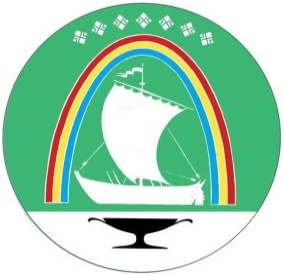 Саха Өрөспүүбүлүкэтин «ЛЕНСКЭЙ ОРОЙУОН» муниципальнайтэриллиитэПОСТАНОВЛЕНИЕПОСТАНОВЛЕНИЕ                  УУРААХг. Ленскг. Ленск                      Ленскэй кот «17» _февраля__2022 года                                       № ___01-03-70/2__от «17» _февраля__2022 года                                       № ___01-03-70/2__от «17» _февраля__2022 года                                       № ___01-03-70/2__Об итогах осуществления закупок товаров, работ, услуг для нужд муниципального образования «Ленский район» через уполномоченный орган администрации муниципального образования «Ленский район» в 2021 годуОб итогах осуществления закупок товаров, работ, услуг для нужд муниципального образования «Ленский район» через уполномоченный орган администрации муниципального образования «Ленский район» в 2021 годуОб итогах осуществления закупок товаров, работ, услуг для нужд муниципального образования «Ленский район» через уполномоченный орган администрации муниципального образования «Ленский район» в 2021 годуГлава Ж.Ж. Абильманов